ΔΗΛΩΣΗ ΕΝΑΡΞΗΣ εκπόνησης διπλωματικΗΣ εργασιΑΣ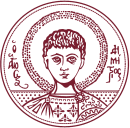 Π.Μ.Σ. ΣΤΗ “ΧΗΜΙΚΗ ΚΑΙ ΒΙΟΜΟΡΙΑΚΗ ΜΗΧΑΝΙΚΗ”Ημερομηνία:Ο/Η φοιτητής/φοιτήτρια					Ο/Η Επιβλέπων/Επιβλέπουσα    --------------------------------					                        -------------------------------Επώνυμο:Όνομα:Πατρώνυμο:Α.Μ.:Εξάμηνο Φοίτησης:Τηλ. Επικοινωνίας:Επιβλέπων:Αναπλ. Επιβλέπων:Περιοχή / Μάθημα: